МИНИСТЕРСТВО ОБРАЗОВАНИЯ И НАУКИ РФФедеральное государственное бюджетное образовательное учреждение высшего образования «Тверской государственный университет» Юридический факультетОТЧЕТ ПО УЧЕБНОЙ ПРАКТИКЕНаправление подготовки40.04.01 ЮРИСПРУДЕНЦИЯСпециализированная программа подготовки магистров:«Проблемы правоохранительной и правозащитной деятельности»Квалификация (степень) выпускникаМагистрВыполнила: студентка 1 курса магистратуры 10 «Б» группыЗасимовская Юлия АлексеевнаТверь 2018ДНЕВНИК ПРОХОЖДЕНИЯ ПРАКТИКИСтудентки 1 курса магистратуры, группы 10 Б Направления, магистерской программы:40.04.01 Юриспруденция, «Проблемы правоохранительной и правозащитной деятельности»Засимовской Юлии АлексеевныСроки прохождения практики: с 04 декабря 2017г. по 28 января 2018 г.Место прохождения: юридический факультет ТвГУ, кафедра Уголовного права и процесса.Руководитель практики: к.ю.н., доцент Дронова Ю.А.ОТЧЕТЯ, Засимовская Юлия Алексеевна, в период с 04.12.2017г. по 26.01.2018 г. проходила практику на базе кафедры Уголовного права и процесса юридического факультета Тверского государственного университета г. Твери.Целями научно-педагогической практики стали:закрепление и углубление теоретических знаний и навыков по дисциплинам направления; получение новых практических навыков и компетенций в области профессиональной педагогической деятельности, приобретение компетенций по преподаванию юридических дисциплин в высшем учебном заведении. Основными задачами в период прохождения практики являлись: формирование профессиональных компетенций, направленных на осуществление педагогической деятельности;  приобретение умений педагогической деятельности, ориентированных на личностный подход к построению учебно-воспитательного процесса;  апробация результатов научно-исследовательской работы за время обучения по магистерской программе на практике;  осознание необходимости постоянно заниматься самообразованием, повышением своей квалификации и профессиональной культуры;   приобретение навыка педагога-исследователя, владеющего современным инструментарием науки для поиска и интерпретации информационного материала с целью его использования в педагогической деятельности;  овладение методикой анализа учебных занятий и  методикой подготовки и проведения разнообразных форм занятий;  получение новых знаний о средствах обеспечения реализации образовательных стандартов, о видах профессиональной педагогической деятельности, о видах нагрузки преподавателей.Учебная (педагогическая) практика направлена на формирование компетенций и результатов обучения, представленных в таблице 1.Таблица 1 Педагогическая практика - разновидность учебной практики и является составной частью подготовки магистра, направленной на расширение и закрепление теоретических и практических знаний, полученных в процессе обучения, приобретение и совершенствование практических навыков педагогической деятельности.ОТЗЫВО ПРОХОЖДЕНИИ УЧЕБНОЙ ПРАКТИКЕМагистрант: Засимовская Юлия АлексеевнаКурс, группа: 1 курс, 10 «Б»Факультет: ЮридическийСпециализированная программа подготовки магистров: «Проблемы правоохранительной и правозащитной деятельности»Вид практики: учебная (педагогическая).Период прохождения: с 04.12.2017 по 26.01.2018 г.Место прохождения практики: кафедра Уголовного права и процесса юридического факультета ТвГУ.Рассмотрев представленные магистрантом материалы пройденной учебной практики установлено, что:Отчетные материалы практики с приложениями представлены в ПОЛНОМ/НЕПОЛНОМ (здесь и далее - нужное подчеркнуть) объеме;Объем и качество выполнения программы учебной практики СООТВЕТВУЕТ/ НЕ СООТВЕТСТВУЕТ программе;Магистрант в ДОСТАТОЧНОЙ/ НЕДОСТАТОЧНОЙ мере овладел навыками педагогической работы;В ходе практики магистрант проявил: ВЫСОКИЙ, ДОСТАТОЧНЫЙ, НЕДОСТАТОЧНЫЙ уровень сформированности соответствующих общекультурных и профессиональных компетенцийОсобые замечания: цель практического применения знаний по специализированной программе подготовки ДОСТИГНУТА/НЕ ДОСТИГНУТА.В связи с изложенным, за пройденную учебную практику магистрант заслуживает итоговой оценки - ______________.Руководитель учебной практики __________________ к.ю.н., доцент Дронова Ю.А.Приложение №1.1Анализ посещенного лекционного занятияпо дисциплине: Уголовное право. Общая частьу преподавателя: Дроновой Юлии АнатольевныПо результатам посещения лекции у студентов 2 курса бакалавриата юриспруденции в ТвГУ можно сделать следующие выводы:1.	Структура лекцииПреподаватель четко озвучил тему лекционного занятия:Стадии совершения преступления.После чего, до аудитории был доведен план лекции:1.	Понятие и значение стадий;2.	Приготовление к преступлению;3.	Покушение на преступление;4.	Оконченное преступление;5.	Добровольный отказ от совершения преступления.На протяжении всей лекции преподаватель четко следовал плану.При рассмотрении первого вопроса плана, была выявлена проблема: понятия СТАДИИ в УК не содержится, вместо этого выделены лишь этапы. Кроме того, был поднят вопрос, вызывающий дискуссии многих авторов, о такой стадии как обнаружение умысла.В ходе изучения второго вопроса, было четко дано определение приготовления, обозначены все нюансы.При рассмотрении третьего вопроса, было так же дано определение. Выделены три стадии покушения: оконченное, неоконченное, и негодное. Все три стадии были проиллюстрированы примерами.При изучении четвертого вопроса, было дано определение и заданы несколько вопросов аудитории.Пятый вопрос оставлен для самостоятельного изучения.После каждого изученного вопроса сделаны выводы. Так же выводы были сделаны после подачи всего материала. Преподаватель сформировал студентам домашнее задание.Способ изложения учебного материала, который определяет структуру лекции является концентричным (все преподавание строится вокруг одного центра, которым является поставленная проблема; рассматриваемая проблема все время держится в поле зрения, к ней постоянно возвращаются, постепенно углубляя и развивая представления о ней и предлагая способы ее решения).На протяжении всей лекции четко прослеживается структура (вступление, основная часть, выводы).2.	Содержание лекцииСодержание лекции включало в себя: 	научность и информативность (современный научный уровень) материала лекции; 	доказательность и аргументированность; 	наличие достаточно ярких, убедительных примеров, фактов, обоснований, документов и научных доказательств;	характеристику различных концепций и научных подходов;	связь с предыдущим и последующим материалом;	внутри предметные и меж предметные связи. Содержание лекции соответствовало дидактическим принципам высшего образования:	связь теории с практикой, практического опыта с наукой;	систематичность и последовательность обучения; 	доступность знаний; 	прочность усвоения;	активность, сознательность и самостоятельность студентов в учебе и т.д.3.	Методика проведения лекцииМетодика проведения лекции включала в себя: 	методическую обработку излагаемого материала— выявление ведущих идей и положений;	подчеркивание выводов, повторение их в различных формулировках; 	изложение материала доступным и ясным языком;	разъяснение вновь вводимых терминов и названий;	применение методических приемов для повышения мотивации к изучению темы;	использование приемов закрепления учебного материала: повторение, вопросы на проверку внимания и усвоения;	подведение итогов в конце рассмотренного вопроса, всей лекции.Преподаватель обходился без опорных материалов. Регламент занятия выдержан в полной мере. Все вопросы были рассмотрены.4.	Руководство работой студентовДля активизации познавательной деятельности студентов, применялись способы поддержания интереса и внимания обучаемых на отдельных этапах занятия. Преподаватель вовлекал слушателей в творческую работу по восприятию и осмыслению нового материала с помощью проблемных вопросов и разбора ситуаций.Преподаватель создавал возможность для осмысленного конспектирования, акцентировал изложение лекции (выделение темпом, голосом, интонацией, повторение наиболее важной информации, использование пауз, записи на доске.).Студенты усваивали лекционный материал хорошо, вели записи в конспектах. Реакция слушателей выражалась в задавании вопросов, на которые преподаватель давал полные развернутые ответы.5.	Результативность лекцииОбразовательная, развивающая и воспитательная цели лекции реализованы в полной мере.Лекция будет способствовать дальнейшей самостоятельной работе студентов по изучаемой теме.Вывод:Тема, затронутая в этой лекции, является очень важной для студентов и не только для данной группы. Информация, полученная во время лекции, станет мотивационной в дальнейшем изучении данной темы. Лекция была проведена преподавателем на высоком уровне.Приложение №1.2Анализ посещенного практического занятияпо дисциплине: Уголовное право. Общая частьу преподавателя: Дроновой Юлии Анатольевны1.	Тема занятия: «Субъект преступления» - одна из ключевых тем в ходе изучения дисциплины Уголовное право2.	Формы организации практического занятия:Тип семинара: закрепление и углубление ранее изученного материала.Форма проведения практического занятия: вопросно-ответная, решение практических заданийЗанятие проходило на кафедре уголовного права и процесса юридического факультета ТвГУ, в аудитории «214», присутствовали все студенты из 24 группы юридического факультета.Дронова Ю.А. начала занятие по звонку и с первых минут сосредоточила внимание аудитории на важности темы в общем курсе дисциплины. Преподавателем была соблюдена структура занятия. Ключевая идея занятия донести до студентов важные вопросы, освещенные на лекции, в полном объеме и выявить уровень усвоения знаний студентами по данной теме, для чего использовались практические задания, в виде задач. Аудитория внимательно слушала преподавателя,  наблюдалось желание студентов решать представленные задачи, а так же активное участие в обсуждениях проблемных вопросов и вопросов возникших в ходе решения задач. В ходе решения задач возникли некоторые сложности. Так, у студентов возникла вопрос: «С какого момента считать лицо достигшим определенного возраста?». Студентам было полно и доступно разъяснено, что, лицо считается достигшим определенного возраста не в день рождения, а начиная со следующих суток, при этом учитываются часовые пояса места рождения лица и места совершения преступления; если возраст устанавливается судебно-медицинской экспертизой, днем рождения подсудимого считается последний день года, названного экспертами, а если назван минимальный и максимальный возможный возраст лица, суд исходит из минимального возраста.Вторая часть семинарского занятия началась с объяснения преподавателем условий и задач работы в малых группах.Студенты были разбиты на группы, каждой из которых были даны задачи для решения и обсуждения.Студенты активно вовлеклись в процесс, и практически никто не сидел без дела, высказывая свои позиции по тому или иному вопросу. Студенты отлично справились с предложенными задачами. Но возникли трудности с решением одной из задач.Пример задачи:Губеева пришла к своему знакомому Филиппову, который угостил ее водкой. Вскоре к Филиппову зашли его друзья Куницын и Аксенов и присоединились к застолью. Аксенов стал приставать к Губеевой. Она оказала сопротивление, но Аксенов избил и изнасиловал ее. Куницын и Филиппов при этом находились рядом, и последний уговаривал ее не сопротивляться. Когда Куницын и Аксенов ушли, Губеева, считая Филиппова виновным в ее избиении и изнасиловании, взяла на кухне нож и, возвратившись в комнату, нанесла несколько ударов ножом в шею и в грудь. Позднее было установлено, что Губеева в момент совершения убийства находилась в состоянии физиологического аффекта. Подлежит ли Губеева уголовной ответственности? Какое уголовно-правовое значение имеет физиологический аффект?Одна группа студентов считала, что Губеева не подлежит уголовной ответственности в соответствии со ст. 21 УК РФ, поскольку не подлежит уголовной ответственности лицо, которое во время совершения общественно опасного деяния находилось в состоянии невменяемости, то есть не могло осознавать фактический характер и общественную опасность своих действий (бездействия) либо руководить ими вследствие хронического психического расстройства, временного психического расстройства, слабоумия либо иного болезненного состояния психики.Уголовно-правовое значение аффект приобретает в том случае, если состояние внезапно возникшего сильного душевного волнения (аффекта) вызывается насилием, издевательством, тяжким оскорблением со стороны потерпевшего либо иными противоправными или аморальными действиями (бездействием) потерпевшего, а равно длительной психотравмирующей ситуацией, возникшей в связи с систематическим противоправным или аморальным поведением потерпевшего.Соответственно они считаю, что противоправное действие Губеевой наступило внезапно, и она не осознавала (находилась в состоянии аффекта).Вторая же группа считает, что аффект как сильное кратковременное душевное волнение формируется у человека очень быстро. Это состояние возникает внезапно для окружающих и самого человека. Доказательством наличия душевного волнения выступает внезапность его возникновения. Внезапность его появления тесно взаимосвязана с возникновением мотива. Появившемуся внезапному душевному сильному волнению предшествуют ситуации: издевательство, насилие, тяжкое оскорбление, аморальные и противоправные действия.В по задаче Губеева дождалась, когда Куницын и Аксенов ушли. Сходила на кухню взяла нож и считая Филиппова виновным в ее избиении и изнасиловании, возвратившись в комнату, нанесла несколько ударов ножом в шею и в грудь. Задача не указывает сколько времени прошло с момента совершения насильственных действий и моментом ухода Куницына и Аксенова. Могло пройти и 2 и 3 часа, а основным признаком аффекта является – внезапность. Соответственно при решения данной задачи необходимо исходить из того был ли признак внезапности. Если он был и будет доказано что Губеева находилась в состоянии вменяемости, то она подлежит ответственности по 107 УК РФ, поскольку сильное душевное волнение - скоропроходящее эмоциональное состояние, возникающее под воздействием внешних раздражителей и приобретающее характер бурно протекающей вспышки. Это предельно выраженная, но кратковременная эмоция, при которой на период ее течения происходит сужение сознания, человек может частично утратить способность контролировать свое поведение. Вместе с тем он все же сохраняет возможность осознавать происходящее и свое поведение, "взять себя в руки". В силу сказанного ответственность лица за убийство не исключается, как это имеет место при патологическом аффекте (ст. 21), а может наступить лишь ее смягчение. Если же будет доказано, что прошло достаточно времени и Губеева могла осознавать происходящее, то она подлежит ответственности по ст. 105УК РФ. Преподаватель объяснил, что говоря о «физиологическом» аффекте, необходимо рассматривать его как разновидность эмоций. Понимание аффекта в уголовном праве несколько иное: это не внешне - эмоциональная реакция на воздействие, а внутреннее (душевное) состояние лица. В отличие от эмоций в их обычном течении (гнева, страха, мести и т.д.). Поведение субъекта при аффекте регулируется не заранее обдуманной целью, а тем чувством, которое полностью захватывает личность и вызывает импульсивные действия. Кроме того, в состоянии аффекта нарушается важнейший механизм деятельности – избирательность в выборе поведенческого акта, резко изменяется привычное поведение человека, деформируются его установки, жизненные позиции, нарушается способность к установлению взаимосвязей между явлениями, в сознании начинает доминировать какое- либо одно, часто искаженное представление.И согласился с мнением и первой и второй группы, поскольку всё будет зависеть от проведенной экспертизы и от доказательств.Рекомендации преподавателю:Использовать современные наглядные средства обучения студентов (мультимедийное сопровождение).Приложение №2.2Текст пояснений к мультимедийной презентации, использованной в ходе проведения практического занятия студентами 1 курса магистратурыСлайд 1.ТемаСлайд 2. План В ходе рассмотрения темы, рассмотрим следующие вопросы.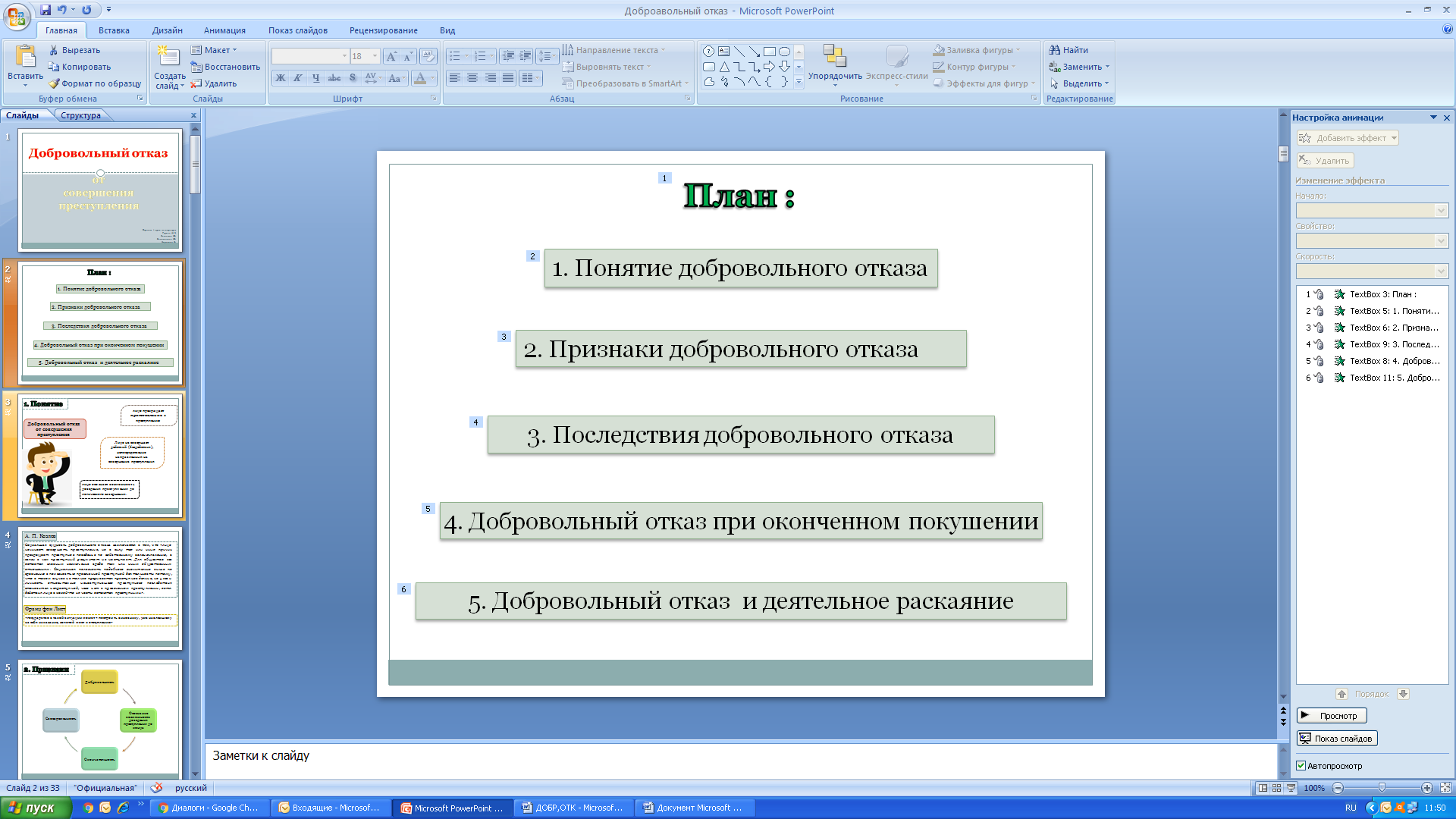 Слайд 3. Понятие Д.О.Добровольный отказ от совершения преступления — это прекращение лицом приготовления к преступлению либо прекращение действий (бездействия), непосредственно направленных на совершение преступления, если лицо осознавало возможность доведения преступления до конца. Лицо не подлежит уголовной ответственности за преступление, если оно добровольно и окончательно отказалось от доведения этого преступления до конца.Слайд 4. ПризнакиСвоевременность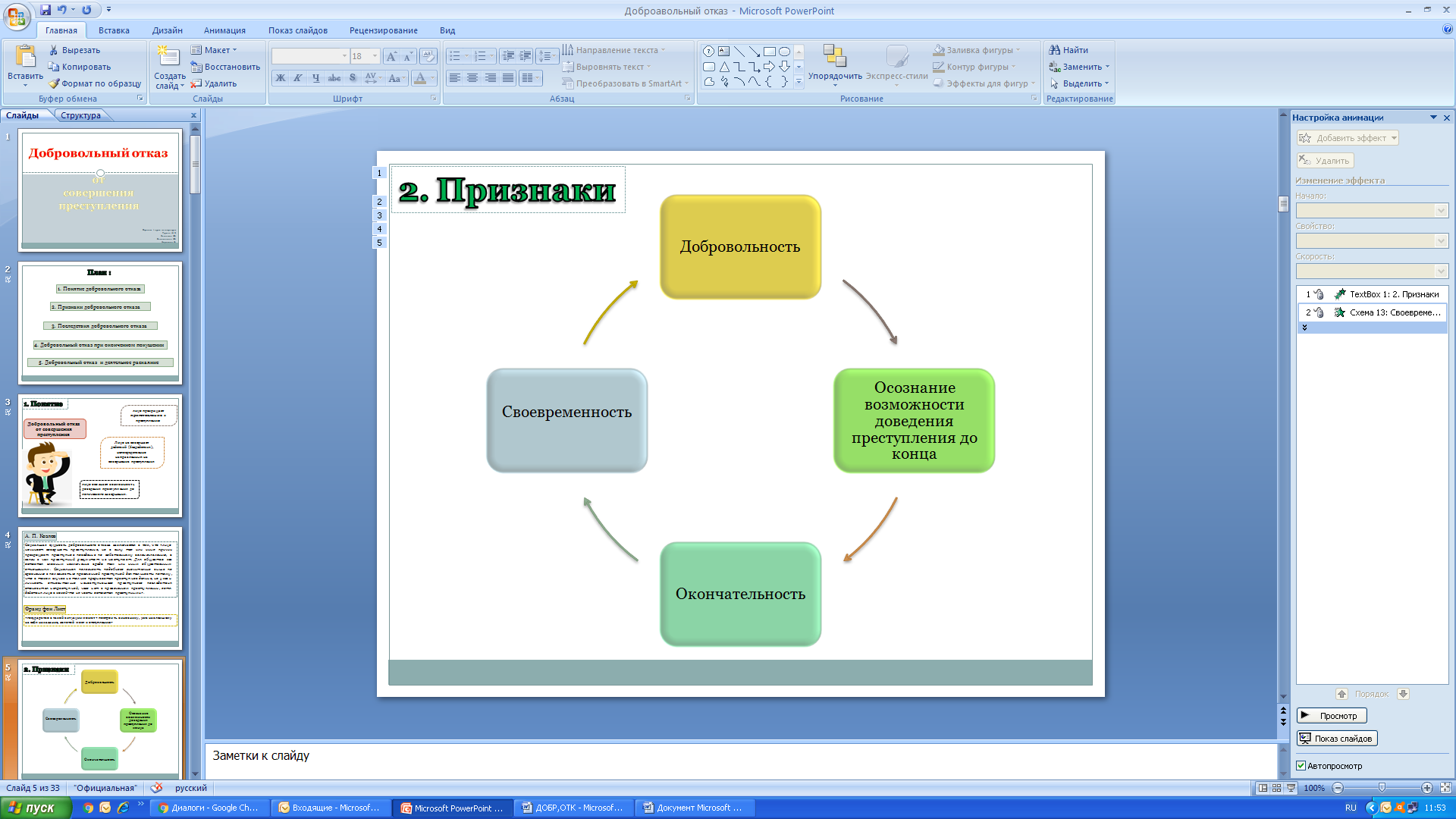 ОкончательностьОсознание возможности доведения до концаДобровольностьСлайд 5. ДобровольностьДобровольность означает, что лицо сознательно,  по своей воле, по собственному желанию прекращает начатое преступление. Мотивы отказа для признания его добровольным (страх перед наказанием, боязнь разоблачения, жалость к жертве и т. д.). уголовно-правового значения не имеют Инициатива при этом может исходить и от других лиц, побудивших советами, уговорами, просьбами, убеждением и т. д. отказаться от доведения преступления до конца.Слайд 6. ОкончательностьОкончательность предполагает, что лицо прекращает начатое преступление полностью и окончательно, а не прерывает его на какое-то время. Если же завершение преступления откладывается на будущее в связи с невозможностью его завершения в сложившейся ситуации и в данное время, то добровольный отказ исключается. Также оценивается отказ от повторения преступного посягательства. В указанных случаях имеет место покушение на преступление.Слайд 7. Например, действия лица, пытающегося осуществить вскрытие сейфа с целью хищения чужого имущества, но оставившего место преступления по причине невозможности совершить преступления из-за отсутствия специальных инструментов, а также имеющего намерения вернуться позже и завершить начатое, не будут считаться добровольным отказом от кражи.Слайд 8. СвоевременностьОтказ должен быть своевременным, на стадии неоконченного преступления – это этап приготовления или покушения на преступления. Например, если лицо задумало убийство, произвело выстрел, промахнулось, а после передумало причинять смерть потерпевшему и отказалось производить другие выстрелы, добровольным отказом от преступления это считаться не будет, поскольку имеет место оконченное покушение на преступление.Слайд 9.Кроме того, момент, после которого нельзя отказаться от преступления, также является потеря контроля виновного над развитием событий в ходе уже выполненных действий по осуществлению преступления. Например, официант в ресторане задумал отравить посетителя, с этой целью подсыпал яд в еду и подал посетителю, после чего ушел обслуживать других клиентов. Через какой-то промежуток времени, подойдя к столику посетителя, он обнаруживает, что тот не притронулся к отравленной еде. В этот момент официант решает отказаться от реализации преступления, забирает еду у посетителя и уносит ее. С учетом того, что официант определенный отрезок времени не имел контроля над ситуацией, а следовательно, посетитель мог попробовать еду и отравиться, здесь имеет место оконченное покушение на преступление. Преступный результат не наступил не потому что официант отказался от содеянного, а как раз по обстоятельствам, не зависящим от его действий.Слайд 10. Рассмотрим ту же ситуацию, но  официант постоянно находился возле посетителя и при его попытке попробовать отравленную еду, пресек данные действия, например, скинул бы тарелку со стола, тогда его действия можно было бы расценивать как добровольный отказ от совершения преступления на стадии неоконченного покушения.Слайд 11. Следует отметить, что момент утраты контроля над развитием причинной связи не всегда можно однозначно установить. Многое зависит от способа, который избирает виновный для совершения преступления. Например, такие способы убийства, как удушение, утопление, продолжительны во времени, и их применение не сразу приводит к утрате виновным контроля над ситуацией А вот удар ножом или выстрел из огнестрельного оружия, если они были сделаны в целях причинения смерти, сразу же влекут наступление оконченного покушения и соответственно невозможность добровольного отказа от преступления. Слайд 12. Осознание возможности доведения до концалицо, прекращая общественно опасное посягательство, твердо осознает отсутствие препятствий для доведения задуманного до конца, значение при этом имеет именно субъективное представление виновного о наличии возможности реализации замысла. Например, Если виновный прекращает действия насильственного характера, направленные на обеспечение совершения полового акта против воли потерпевшего, испугавшись, что эти действия могут быть замечены прохожими, и реальных препятствий для завершения преступления отсутствуют, то имеет место быть добровольный отказ от преступления; Слайд 13.Если виновный прекращает действия насильственного характера, направленные на обеспечение совершения полового акта против воли потерпевшего, в силу того, что уже заметивший его действия прохожий готов пресечь преступление, то лицо осознает отсутствие реальной возможности осуществления преступления, соответственно данный отказ нельзя расценивать как добровольный.Слайд 14. ПоследствияДобровольный отказ от совершения преступления исключает привлечение виновного к уголовной ответственности за совершение задуманного деяния. Однако, если лицо до момента отказа от реализации основного преступления уже успело совершить какие-либо общественно опасные действия, оно может нести за это соответствующую ответственность. То есть, добровольный отказ от преступления более тяжкого не исключает уголовной ответственности за уже причиненный вред. В законодательстве прямо предусмотрена возможность уголовной ответственности за уже причиненный преступный результат.Слайд 15. Например, виновный избивает потерпевшего, с целью преодоления его сопротивления и убийства, однако в дальнейшем отказывается от причинения смерти. Вред средней тяжести здоровью потерпевшему уже причинен, поэтому виновному будет вменяться преступление, предусмотренное статьей 112 УК РФ, а вот в отношении преступления, предусмотренного статьей 105 УК РФ, будет иметь место добровольный отказ от совершения преступления. Слайд 16. Оконченное покушениеПри оконченном покушении добровольный отказ возможен только в одном случае1. имеет место активная его форма, т.е. совершается путем действия;2.лицо сохраняет власть над дальнейшим развитием событий (причинно-следственных связей), может предотвратить (не допустить) окончание преступления. В этом случае между началом и окончанием преступления имеется определенный промежуток времени, в течение которого лицо само нейтрализует совершенное им действие (например, применяет противоядие) и ему удается предотвратить окончание преступления (например, смерть ранее им отравленного лица).Схема: Рассмотрим ту же ситуацию с официантом, который таки решил отравить посетителя, но принес ему противоядие, то лицо само нейтрализует совершенное им действие и ему удается предотвратить окончание преступления (например, смерть ранее им отравленного лица).Если же принятыми усилиями предотвратить завершение преступления не удалось, добровольный отказ отсутствует, а указанное поведение виновного признается смягчающим наказание обстоятельством (п. «к» ч. 1 ст. 61 УК РФ).Слайд 17. Действия, направленные на предотвращение развития результата преступного деяния, которые совершены уже после оконченного покушения, следует определять как после преступное поведение, оно должно учитываться как смягчающее обстоятельство либо как деятельное раскаяние в порядке статьи 75 УК РФ, при наличии соответствующих признаков. Слайд 18. Согласно ч. 2 ст. 31 УК РФ лицо, добровольно и окончательно отказавшееся от доведения преступления до конца, не подлежит уголовной ответственности. Основанием исключения уголовной ответственности при добровольном отказе является отсутствие в деянии лица состава преступления.Лицо, добровольно отказавшееся от доведения преступления до конца, подлежит уголовной ответственности в том случае, если фактически совершенное им деяние содержит иной состав преступления. Например, хищение лицом огнестрельного оружия для совершения убийства, от доведения до конца которого оно отказалось, влечет уголовную ответственность только за данное деяние по ст. 226 УК РФ.Слайд 19. Добровольный отказ и деятельное раскаяние Деятельное раскаяние — добровольные действия лица, совершившего преступление, заключающиеся в возмещении или заглаживании вреда, причинённого преступлением, ином устранении или уменьшении его последствий, в информировании правоохранительных органов о факте и обстоятельствах совершения преступления и дальнейшем содействии осуществлению правосудия. Слайд 20. Например, Лицо хочет совершить убийство путем взрыва, для этого он устанавливает взрывное устройство в торговом центре, взрывное устройство сработало, но никто не пострадал, кроме витрин в ТЦ, лицо приходит в правоохранительные органы с повинной и обещает возместить причиненный вред. Деятельное раскаянье может иметь такие же последствия, что и добровольный отказ от преступления – виновный может быть освобожден от уголовной ответственности либо его действия будут признаны как смягчающие обстоятельства при назначении наказания.Слайд 21.Слайд 22. ЗадачиСлайд 23. Задача 1Гражданин 1 , сговорились с гражданином 2 о совершении убийства гражданина 3. Гр. 1, начал наносить гр. 3  многочисленные удары камнем 
по голове, душил его металлическим проводом, выполняя распоряжение гр. 2 убить быстро. В ходе нанесения ударов 1 отошел в сторону со словами: «Всё, больше не могу, устал». 2 вместо 1 убил 3 . Можно ли расценивать действия  1 как добровольный отказ от преступления? Слайд 24. Ответ на задачу 1 Слова гр. 1., наносившего потерпевшей многочисленные удары: «Все, больше не могу», нельзя расценивать как добровольный отказ от совершения преступления, потому что он сделал все возможное для того, чтобы убить гр. 3. Слайд 25. Задача 2Страдающий сексуальным расстройством Михайлов в вечернее время напал в парке на Черепанову. ударил ее палкой по голове, а когда она упала и потеряла сознание, попытался изнасиловать. Однако вследствие импотенции Михайлов не смог совершить половой акт. Здоровью Черепановой был причинен легкий вред. Можно ли расценивать действия  Михайлова как добровольный отказ от преступления? Слайд 26. Ответ на задачу 2Не считается добровольным отказом от совершения изнасилования объективная невозможность (признаки импотенции, появление посторонних лиц) довести начатое преступление до конца. Слайд 27. Задача 3. Узнав, что имеющий международную известность скрипач Хакин уехал на гастроли, Притько решил похитить ценности из его квартиры . Подойдя ночью к дверям квартиры, Притько услышал звуки радио. Посчитав, что в квартире есть люди, Притько ушел, полагая, что в этот вечер хищение совершить не сможет. Можно ли расценивать действия  Притько как добровольный отказ от преступления? Слайд 28. Ответ на задачу 3Притько отказался от совершения преступления «в этот вечер», перенося свое преступление на последующие дни.Таким образом, добровольный отказ отсутствует.Слайд 29.  Задача 4Г. знал о том, что  А. собирается приобретать квартиру. С целью завладения денежными средствами он проник в ее квартиру. Во время поиска денег Г. услышал звук открываемой двери и понял, что вернулась А. Он прошел на кухню, где взял нож и спрятался. Когда потерпевшая обнаружила Г., он стал наносить ей удары ножом в грудь, живот и другие части тела. После того как потерпевшая перестала подавать признаки жизни, Г. принял меры к сокрытию следов преступления и ушел из квартиры. Действия Г. квалифицированы судом по ч. 3 ст. 30, п. "а" ч. 3 ст. 158 и п. "к" ч. 2 ст. 105 УК РФ. Осужденный Г. просил прекратить уголовное дело по ч. 3 ст. 30, п. "а" ч. 3 ст. 158 УК РФ, поскольку в его действиях имелся добровольный отказ от преступления, т.к. после прихода в квартиру потерпевшей и последующего ее убийства он мог продолжить поиск денежных средств. Изменит ли суд решение? Слайд 30. Ответ на задачу 4Судебная коллегия по уголовным делам Верховного Суда Российской Федерации оставила приговор без изменения, а кассационную жалобу - без удовлетворения. Действия Г. в части совершения хищения имущества А. представляют собой неоконченное преступление, поскольку они не были доведены до конца по независящим от него обстоятельствам. То обстоятельство, что после совершения убийства потерпевшей осужденный не продолжил поиски денежных средств в квартире потерпевшей, не свидетельствует о наличии у него добровольного отказа от совершения преступления, поскольку его первоначальные действия, направленные на тайное хищение чужого имущества, были прерваны не по его воле, а вынужденно, так как он был застигнут хозяйкой квартиры на месте преступления. Слайд 31. Задача 5У Д. заболела дочь. Денег на лекарства не хватало и тогда Д. решил ночью ограбить магазин, находящийся рядом с его домом, чтобы купить лекарства. Д. приготовил отмычки для взлома замка в магазине, мешок для денег и маску что бы камеры его не опознали. Вечером в гости к Д. пришел его друг Ч.  Д. рассказал ему о своем плане. Выслушав план Д. Ч. сказал, что не позволит ему совершить кражу и позвонил в полицию сообщив им о готовящемся преступлении. Тогда Д. отказался от преступления и не совершил его. Можно ли расценивать действия  Д. как добровольный отказ от преступления? Изменится ли ответ, если Ч. не позвонил в полицию, а просто посоветовал не нарушать закон и Д. его послушал? Слайд 32. Ответ на задачу 61. Если отказ от совершения преступления является вынужденным, то  добровольный отказ не имеет места. 2. Имеет место добровольный отказ от преступления, поскольку Д. имел возможность совершить преступления (он мог и не послушать Ч.), но сам решил его не совершать.Приложение №2.3Анализ проведенного практического занятия студентами 1 курса магистратуры у студентов 2 курса бакалавриатапо дисциплине: Уголовное право. Общая частьу преподавателя: Дроновой Юлии АнатольевныТема занятия: «Добровольный отказ от совершения преступления» - один ключевых вопросов в ходе изучения темы «Стадии совершения преступления».Студенты магистратуры, которые проводили занятие:Васильева Ю.О.,Засимовская Ю.А.,Коротков Д.Г..3. Формы организации практического занятия:Тип занятия: лекционный с использованием мультимедийной презентации.Форма проведения занятия: вопросно-ответная с решением практических заданий.Занятие проходило на кафедре Уголовного права и процесса в аудитории «215», присутствовали все студенты из 24 группы юридического факультета.Дронова Ю.А. начала занятие по звонку и с первых минут сосредоточила внимание аудитории на том, что студенты магистратуры в рамках учебной педагогической практики, проведут практическое занятие по теме «Добровольный отказ от совершения преступления».Ключевой идеей, для студентов магистратуры, стало обсуждение со студентами бакалавриата важных вопросов темы, подробно и в полном объеме, взаимодействие путем вопросно-ответной формы. Аудитория внимательно слушала студентов, которые проводили занятие,  наблюдалось желание активно участвовать в обсуждениях проблемных вопросов, активно высказывать мнение и задавать интересующие вопросы. После обсуждения материала студенты магистратуры предложили аудитории закрепить пройденную тему, путем решения задач.Аудиторию сразу же заинтересовали казусы, представленные на рассмотрение, и практически каждый студент бакалавриата активно участвовал в обсуждении и не побоялся высказать свое мнение.Так, рассматривая задачу:студенты активно спорили о добровольном отказе. У большинства студентов  вызвала дискуссию фраза: «Всё, больше не могу, устал». Некоторые студенты посчитали, что данная фраза будет являться отказом, поскольку полностью зависит от гражданина 2: «Мог убить быстрее, если бы захотел, а тут отказался». Другие же наоборот утверждали, что он мог довести преступление до конца, но усталость помешала, поэтому это не зависит от воли гражданина 2, он сделал практически все, но не смог по таким обстоятельствам.При рассмотрении задачи:студенты обратили внимание на фразу «в этот вечер». Так же активно обсуждая возможность доведения преступления до конца, студены, говорили о возможном перенесении преступления на следующие дни. В противопоставление, другие студенты утверждали, что ничего не мешало совершить преступление, и фраза «в этот вечер» не имеет значения.Вывод:В ходе проведения студентами магистратуры практического занятия была выявлена заинтересованность студентами бакалавриата в подобном формате занятия, т.е. наглядном отражение материала, вопросно-ответной форме и т.д. Практически все студенты 24 группы бакалавриата продемонстрировали активность и понимание темы. Преподаватель выделял мелкие нюансы по ходу лекционного занятия.Приложение №3Анализ интерактивной методики проведения занятия«ЗАЙМИ ПОЗИЦИЮ»Методика «займи позицию» позволяет выявить имеющиеся мнения, увидеть сторонников и противников той или иной позиции, начать аргументированное обсуждение вопроса.Этот метод - хорошее начало для работы с дискуссионными проблемами и вопросами. Метод полезно использовать как вводное упражнение, для того, чтобы продемонстрировать разнообразие мнений по изучаемой теме, дать обучающимся возможность выразить свою точку зрения и применить на практике навыки общения. Его можно также использовать в конце занятия для оценки понимания учениками данной темы.Этапы работы:Постановка дискуссионного вопроса, т.е. вопроса, предполагающего противоположные, взаимоисключающие ответы.· Предварительно выкладываются таблички:1. Полностью согласен2. Полностью не согласен3. Не могу определитсяВсе участники, подумав над вопросом, поднимают ту табличку с которой они согласны.Обмен мнениями, аргументацияЛюбой участник может свободно поменять позицию под влиянием убедительных аргументов.Подведение итоговПри подведении итогов очень важно не навязывать своего мнения. Можно рассмотреть возможные последствия каждой из позиций. Что будет, если позиции, высказанные участниками, будет отражена в законе или в политике? Какое влияние оказывают различные мнения на общество в целом и на отдельных людей?Многие дискуссии становятся неконструктивными из-за того, что участники изначально не определили свои позиции по обсуждаемому вопросу. Метод «Займи позицию» помогает вывить имеющиеся мнения, увидеть сторонников и противников той или иной позиции, начать аргументированное обсуждение вопроса.Приложение №4План занятия с использованием методики «ЗАЙМИ ПОЗИЦИЮ»Студентам дается вводная – рассказывается о методике и целях её применения.Далее студентам оглашается вопрос, который выбран в качестве дискуссионного. Предлагая студентам выразить мнение ЗА или ПРОТИВ, лектор(преподаватель) тем самым выявляет мнения студентов по данной теме. Предполагается, что аргументация должна быть как можно более полной и обоснованной.Для обсуждения была выбрана тема: Клонирование человека с целью использования впоследствии его органов? Кто он будет по законодательству?Клонирование — тема достаточно скользкая. Если люди появляются на свет искусственным путем, то можно ли считать их людьми? В последнее время появилось множество фантастических произведений и фильмов, сюжетом которых является дискриминация клонов, а также их использование для пересадки органов. Трансплантация органов всегда являлась проблемой, так как сложно отыскать подходящего донора. При наличии целой армии клонов, выращенных именно в целях донорства, шансы людей на получение здоровых органов взамен больных резко возросли бы. Тем более если бы эти органы брались у их совершенно идентичных двойников. Со временем удалось бы "пересаживать" даже поврежденные конечности или, скажем, глаз.Но вот как быть с самими клонами? Пока речь идет только об эмбрионах, из которых не планируется выращивать настоящих людей. Но в принципе они могли бы ими стать. Еще вариант — выращивать клонов с неполноценным мозгом — таких вроде бы не жалко.Но опять же — насколько это этично?Герою книги Нэнси Фармер "Дом Скорпиона", клону крупного наркобарона, в отличие от его "собратьев" по несчастью, сохраняют разум, но спасти свою жизнь ему удается лишь чудом.В фантастической картине "Остров" изображено общество будущего, где существуют целые поселения людей-клонов, которых выращивают только для того, чтобы впоследствии получать от них органы.А в романе Кадзуо Исигуро "Не отпускай меня" и в одноименном фильме клонов обучают в специальных школах, с детства приучая к мысли, что рано или поздно они станут донорами и будут отдавать свои органы, чтобы спасать жизни других людей, так что практически никто из них не доживет до тридцатилетнего возраста.Казалось бы, в реальности подобный сценарий попросту невозможен: ни одна страна мира не может узаконить убийство живых людей в медицинских целях.Но кто знает, ведь перспективы, которые открывает клонирование, достаточно заманчивы. И почему бы не пожертвовать недоразвитой "копией", чтобы спасти жизнь, скажем, знаменитого ученого, артиста или политического деятеля? Чем глобальнее масштаб, тем менее ценной покажется жизнь клона.Но даже если использование клонов как доноров органов запретят, где гарантия, что это не будет делаться незаконно? Ведь люди, у которых есть деньги, смогут позволить себе и содержать прекрасно оборудованные секретные лаборатории, и оплачивать лучших врачей, и затыкать рот кому надо. Не исключено, что клонирование "доноров" вообще превратится в подпольный бизнес и будет доступно всем, у кого есть связи и кому это по карману.
Но вряд ли удастся остановить развитие науки. Клонирование способно очень сильно изменить мир. Вот только к лучшему ли?В конце занятия/обсуждения подводится итог, обобщаются высказанные позиции ЗА или ПРОТИВ.Приложение №5Анализ проведенного практического занятия с использованием рассматриваемой методики1. Тема занятия: «Использование методики «Займи позицию»», обсуждение вопроса «Клонирование человека с целью использования впоследствии его органов? Кто он будет по законодательству?»2. Студенты магистратуры, которые проводили занятие:Васильева Ю.О.,Засимовская Ю.А.,Коротков Д.Г..3. Формы организации занятия:Тип занятия: практическое, с использованием интерактивной методики проведения занятия «Займи позицию»Форма проведения занятия: вопросно-ответная, с использованием интерактивной методикиКлючевой идеей стало обсуждение со студентами магистратуры примера использование интерактивных методик в ходе проведения занятий.Аудитория внимательно слушала выступающих,   наблюдалось желание активно участвовать в обсуждениях проблемных вопросов, высказывать мнение.После подачи вводного материала о методике, студентам был озвучен вопрос для рассмотрения.От объяснения темы, путем краткого рассказа о клонировании, отказались, посчитав, что тема достаточно понятная и обширная.Аудитория с первых же минут начала активное обсуждение вопроса, многие студенты высказались против клонирования. Одни студенты высказали мнение, о том, что клон это вещь, и никаких прав он не имеет, так как не является человеком, в силу того, что человек появляется на свет только естественным путем, а не выращивается искусственно.Кроме того выделены несколько позиций против приобретения себе подобных существ:1. Дорого. Факт создания клона предполагает больших затрат как временных, так и материальных. При таких условиях только обеспеченные люди смогут позволить себе клона, в то время как остальным, такое удовольствие, придется не по карману. Если рассматривать клона, как «инкубатор органов», то люди, которые не смогут позволить себе клона, так же не смогут рассчитывать на возможность получения таких органов, кроме как стандартной процедуры подбора донора.2. Если внедрять в клона разум, то его вполне моно считать человеком. При этом заставлять жить с мыслью о том, что его рано или поздно уничтожат с целью получения нужного органа.3. С какого момента у человека должен появиться клон, чтобы в определенной жизненной ситуации были нужные органы уже нужного размера? И если можно вырастить клона, можно вырастить и отдельный орган. А зачем тогда содержат целого человека, чтобы в старости заменить почку, например. А если создавать клона в том возрасте, в котором это нужно, например в старости понадобится клон, и создать его не младенцем, а уже достигшим нужного возраста.Эти и другие аргументы были приведены против создания клонов.В противовес было высказано так же много позиций, одна из которых: Клонирование могло бы позволить увеличить число известных людей. Например, клонирование гениальных учёных могло бы сдвинуть прогресс вперёд и произвести научную революцию. Вывод:В ходе проведения студентами магистратуры практического занятия была выявлена заинтересованность в формате занятия. Практически все студенты 1 курса магистратуры продемонстрировали активность. Вопрос, который был вынесен на обсуждение, в ходе рассмотрения стал похож на методику «Мозговой штурм». Отказ от вводной части занятия по теме вопроса не целесообразен, поскольку только спустя некоторое время обсуждения началось осознание того, какой результат хотят видеть выступающие с данной методикой, и какой конкретно вопрос был поставлен на обсуждение. Кроме того, предполагается, что вопрос для данной методики предполагается выбирать узкий, на который моно четко ответить: ДА или НЕТ, и дать более четкую и полную аргументацию.НеделяВыполняемая работаПримечание1 неделя4.12.2017 - 10.12.2017Посетила:1 лекцию по Уголовному праву у преподавателя Дроновой Ю.А. На лекции была тема: Стадии совершения преступления. Рассматривали следующие вопросы: Понятие и значение стадий совершения преступления; Приготовление к преступлению; Покушение на преступление; Оконченное преступление; Добровольный отказ от совершения преступления1 семинар по уголовному праву у Дроновой Ю.А. Семинар проходил в интерактивной форме. Студенты обсуждали задачи, предварительно решенные ими дома. Задачи и ошибки студентов в Приложении №1.Приложение №11.1. Анализ посещенного лекционного занятия1.2. Анализ посещенного практического занятия2 неделя11.12.2017 – 17.12.2017Подготовка и проведение части практического занятия с использованием мультимедийного материала. Занятие на тему: «Добровольный отказ от совершения преступления». Проводили занятие у 26 группы. Приложение №22.1.Мультимедийная презентация2.2.Краткий обзор мультимедийной презентации 2.3.Анализ практического занятия3 неделя18.12.2017- 24.12.2017Анализ одной из предложенных интерактивных методик занятия. Приложение №3Анализ методики «Займи позицию»4 неделя25.12.2017-31.12.2017Подготовка фрагмента занятия с использованием интерактивной методики – «Займи позицию».Приложение №4Описание фрагмента занятия с использованием методики «Займи позицию»5 неделя15.01.2018 – 21.01.2018Проведение фрагмента занятия с использованием методики – «Займи позицию»Приложение №5Анализ проведенного занятия с использованием методики6 неделя22.01.2018 – 28.01.2018Подготовка и сдача материалов практики.КомпетенцияПланируемые результаты обучения (показатели достижения заданного уровня освоения компетенции)ОК-2: Способность добросовестно исполнять профессиональные обязанности, соблюдать принципы этики юристаВладеть:- навыками добросовестного отношения к своим обязанностям;- навыками бесконфликтного решения проблемных ситуаций в профессиональной деятельности;- навыками профессионального мышления, необходимыми для эффективного решения профессиональных задач.Уметь:-грамотно и эффективно организовать свою профессиональную деятельность;- соблюдать правила этики юриста;- учитывать ценностно-смысловые ориентации различных социальных, национальных, религиозных, профессиональных групп для решения задач в профессиональной деятельности.Знать:- принципы этики юриста;- основные профессиональные обязанности в различных сферах профессиональной деятельности;- понятийный аппарат, используемый в рамках различных сфер профессиональной деятельности юриста.ПК-2: Способность квалифицированно применять нормативные правовые акты в конкретных сферах юридической деятельности, реализовывать нормы материального и процессуального права в профессиональной деятельностиВладеть:-	навыками составления юридических документов, необходимых в профессиональной практике;- навыками квалификации юридических фактов и фактических составов;-	навыками принимать юридические решения, отвечающие всем требованиям действующего законодательстваУметь:осуществлять правовую экспертизу нормативных правовых актов.-	устанавливать соответствие признаков конкретного юридического факта  признакам, содержащимися в нормах права-	осуществлять самоконтроль при составлении юридических документов.Знать:-	основные направления актуализации действующего законодательства;-  основные методы обобщения правоприменительной практики;- судебную практику в конкретных сферах юридической деятельности.ПК-11: Способность квалифицированно проводить научные исследования в области праваВладеть:навыками проведения анализа практики применения законодательства по теме научно-исследовательской работы;навыками анализа деятельности органов государственной власти и местного самоуправления;навыками проведения информационно-поисковой работы с последующим использованием данных при оформлении научных статей, отчётов, заключений и пр.Уметь:- анализироватьпроблемы и пробелы нормативных правовых актов по теме исследования;-анализировать различные позиции в  источниках специальной литературы по теме исследования;- уметь обобщать материалы правоприменительной практики по теме исследования. Знать:-   правила закрепления результатов научных исследований;-	правила определения степени разработанности темы научно-исследовательской работы-	методику подбора научной литературы по теме научно-исследовательской работы.ПК-12: Способность преподавать юридические дисциплины на высоком теоретическом и методическом уровнеВладеть:навыками работы с аудиторией;способностью разрабатывать планы практических занятий;навами использования интерактивных форм проведения занятий;методикой оценивания знаний, умений и навыков обучающихся;Уметь:осуществлять разработку методического обеспечения по различным юридическим дисциплинам;преподносить материал в структурированной и систематизированной форме, доступной для восприятия обучающимися;работать с аудиторией в лекционном формате, а также в рамках проведения практических занятий;составлять планы практических занятий;Знать:теоретические положения преподаваемых дисциплин;основные образовательные технологии и способы их применения;интерактивные методики проведения практических занятий.ПК-13: Способность управлять самостоятельной работой обучающихсяВладеть:методикой оценивания самостоятельной работы обучающихся;- навыками подготовки и проведения практических занятий;- профессиональными навыками и методиками преподавания актуальных вопросов права.Уметь:разрабатывать методические рекомендации для самостоятельной работы обучающихся;разрабатывать задания для самостоятельной работы обучающихся;разъяснять обучающимся суть заданий и методику их выполнения;Знать:теоретические положения преподаваемых дисциплин;-	виды самостоятельной работы обучающихся;-	оценочные средства для самостоятельной работы обучающихся.ПК-14: Способностью организовывать и проводить педагогические исследованияВладеть:методикой проведения педагогических исследований;навыками подбора и анализа научной и научно-практической литературы по теме педагогического исследования;навыками работы с различными источниками информации в целях проведения комплексного педагогического исследования;Уметь:участвовать в разработке тематики педагогического исследования;самостоятельно проводить педагогические исследования;подбирать научную и научно-практическую литературу по теме педагогического исследования;Знать:актуальные вопросы теории и практики педагогической деятельности;требования, предъявляемые к организации и проведению педагогических исследований;- основные источники получения актуальной информации по заданной теме исследования.ПК-15: Способностью эффективно осуществлять правовое воспитаниеВладеть:высоким уровнем правовой культуры;высоким уровнем профессионализма и ответственным отношением к выполнению своих профессиональных обязанностей;навыками установления обратной связи с аудиторией.Уметь:осуществлять правовоспитательную работу в различных формах, в том числе в форме правового образования и просвещения;работать в сфере правового воспитания с различными субъектами права;разъяснять субъектам права в доступной и понятной форме требования действующего законодательства в различных отраслях права;Знать:	структуру правосознания личности;значение, цели и задачи правового воспитания;объекты и субъекты правового воспитания.Добровольный отказДеятельное раскаяниеСтадияНачатое, но не оконченное преступление.Приготовление или покушениеОконченное преступлениеСостав преступлениянет состава преступленияЕсть состав преступленияВид поведенияАктивное или пассивноеТолько активноеНаказаниеоснование исключающее уголовную ответственностьСмягчающее обстоятельство. Только при наличии оснований, предусмотренных ст. 75 УК, деятельное раскаяние служит основанием для освобождения лица от уголовной ответственностиВоляТолько по воле лицаТолько по воле лицаГражданин 1 , сговорились с гражданином 2 о совершении убийства гражданина 3.Гр. 1, начал наносить гр. 3  многочисленные удары камнем 
по голове, душил его металлическим проводом, выполняя распоряжение гр. 2 убить быстро.В ходе нанесения ударов 1 отошел в сторону со словами: «Всё, больше не могу, устал».2 вместо 1 убил 3 . Можно ли расценивать действия  1 как добровольный отказ от преступления? Узнав, что имеющий международную известность скрипач Хакин уехал на гастроли, Притько решил похитить ценности из его квартиры . Подойдя ночью к дверям квартиры, Притько услышал звуки радио. Посчитав, что в квартире есть люди, Притько ушел, полагая, что в этот вечер хищение совершить не сможет. Можно ли расценивать действия  Притько как добровольный отказ от преступления? 